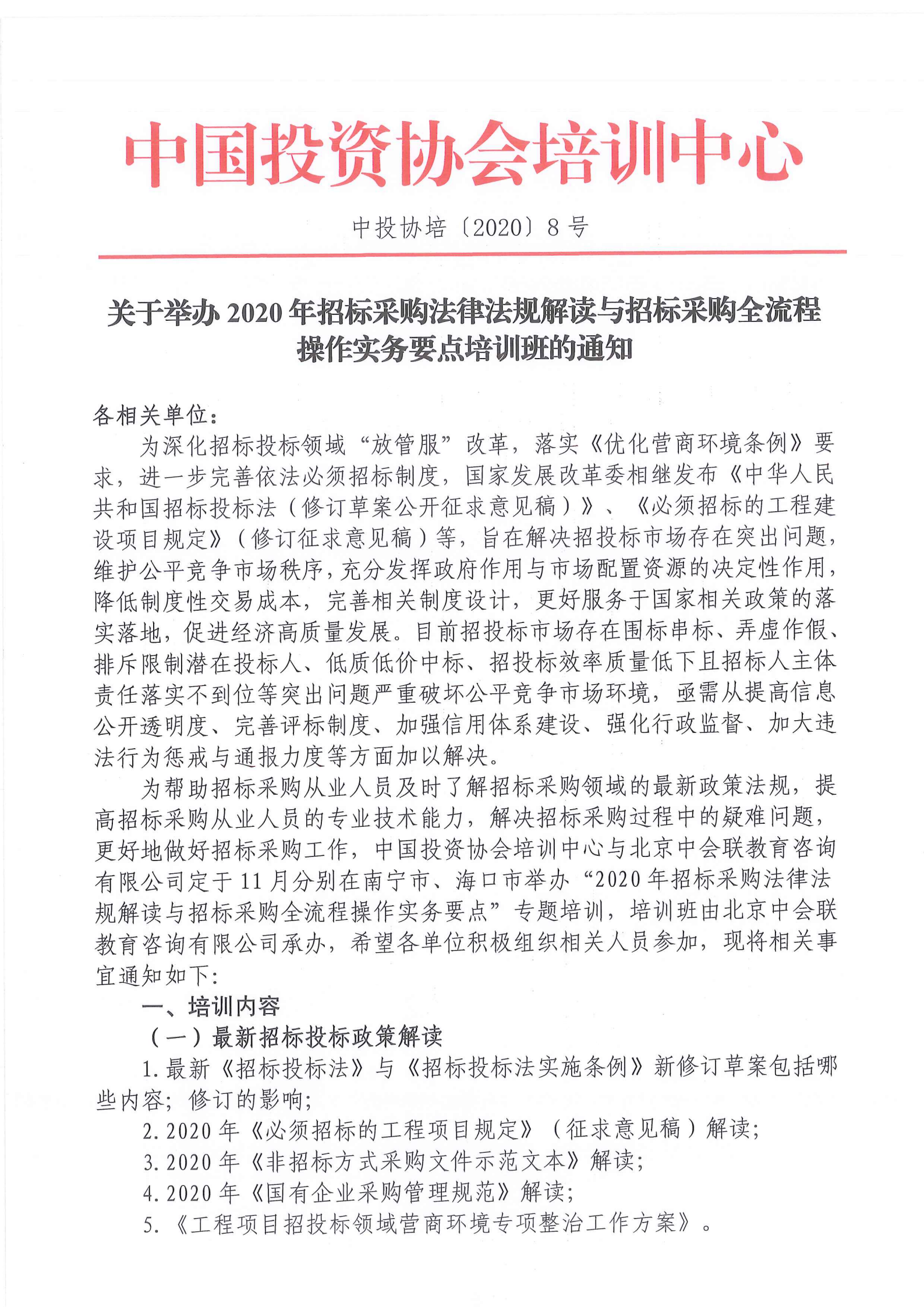 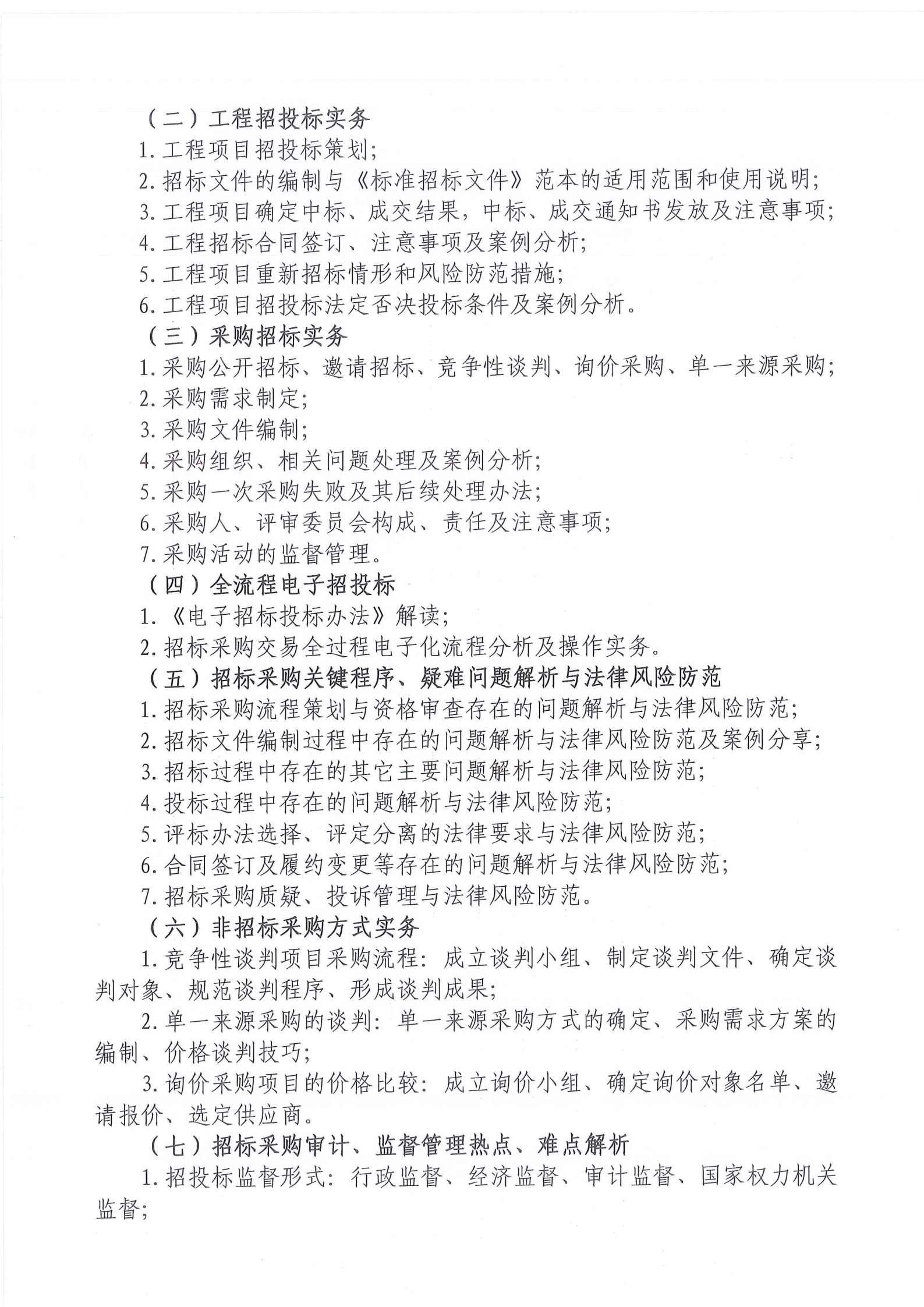 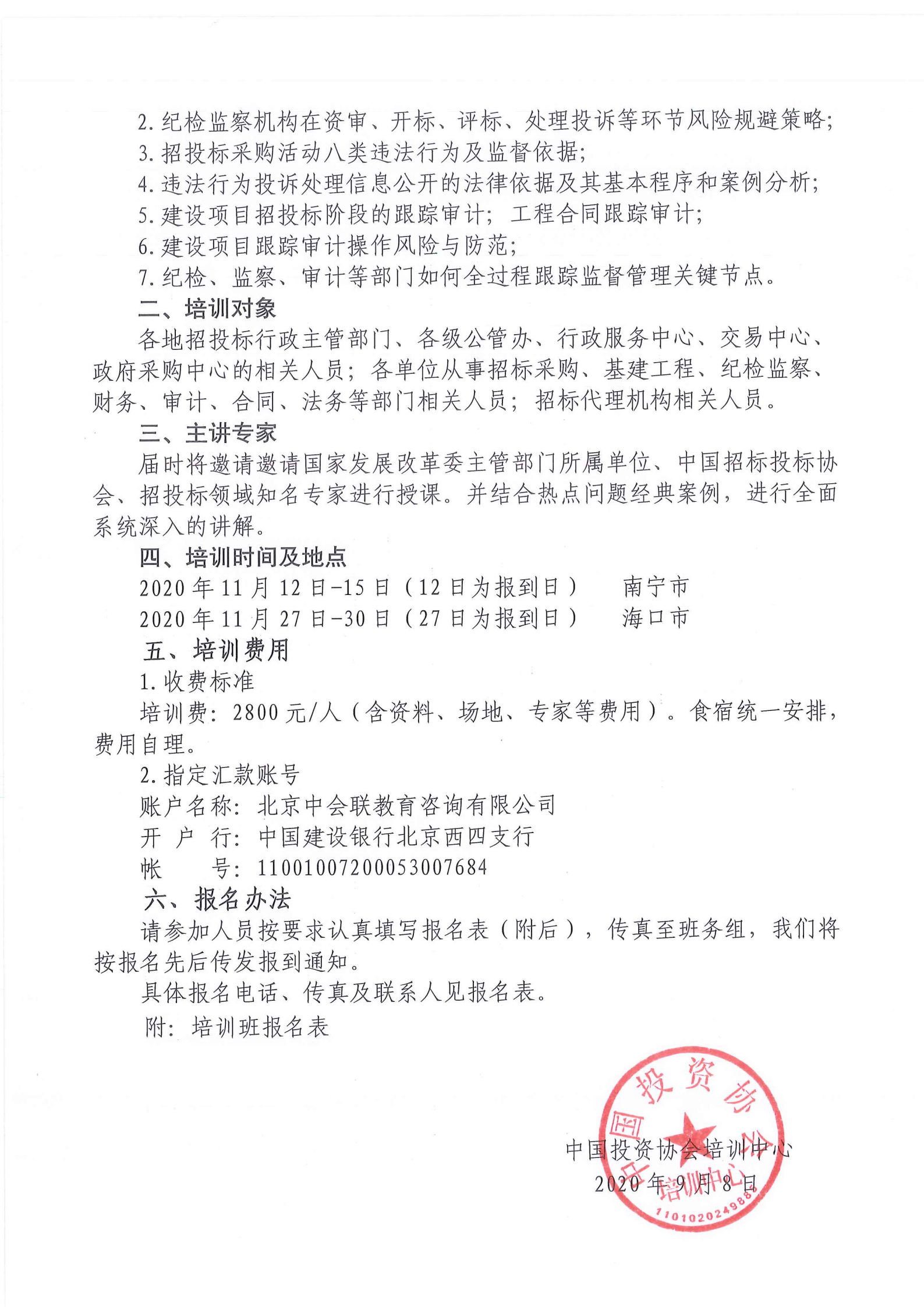 附件：培训班报名表2020年招标采购法律法规解读与招标采购全流程操作实务要点培训报名表1.在疫情防控期间为保证培训质量,培训班名额有限,额满为止,请确定人员后及早报名；2.本次培训内容及国企改革相关培训内容均可赴企业提供内训。单位名称行业类别详细地址邮编联系人E-mail电话（区号）传真参班代表姓名性别部门职务办公电话手机手机E-mail参班地点□南宁市    □海口市□南宁市    □海口市□南宁市    □海口市□南宁市    □海口市□南宁市    □海口市□南宁市    □海口市□南宁市    □海口市住宿安排□单间      □标间      □自行安排□单间      □标间      □自行安排□单间      □标间      □自行安排□单间      □标间      □自行安排□单间      □标间      □自行安排□单间      □标间      □自行安排□单间      □标间      □自行安排付款方式□汇款      □刷卡      □现金□汇款      □刷卡      □现金□汇款      □刷卡      □现金□汇款      □刷卡      □现金□汇款      □刷卡      □现金□汇款      □刷卡      □现金□汇款      □刷卡      □现金开票单位名称发票要求：□增值税普通发票        □增值税专用发票□增值税普通发票        □增值税专用发票□增值税普通发票        □增值税专用发票□增值税普通发票        □增值税专用发票□增值税普通发票        □增值税专用发票□增值税普通发票        □增值税专用发票□增值税普通发票        □增值税专用发票参会方式请参会单位把参会回执回传至会务组，会务组确认后即发《参会凭证》，其中将详细注明报到时间、报到地点、食宿等具体安排事项。请参会单位把参会回执回传至会务组，会务组确认后即发《参会凭证》，其中将详细注明报到时间、报到地点、食宿等具体安排事项。请参会单位把参会回执回传至会务组，会务组确认后即发《参会凭证》，其中将详细注明报到时间、报到地点、食宿等具体安排事项。请参会单位把参会回执回传至会务组，会务组确认后即发《参会凭证》，其中将详细注明报到时间、报到地点、食宿等具体安排事项。请参会单位把参会回执回传至会务组，会务组确认后即发《参会凭证》，其中将详细注明报到时间、报到地点、食宿等具体安排事项。请参会单位把参会回执回传至会务组，会务组确认后即发《参会凭证》，其中将详细注明报到时间、报到地点、食宿等具体安排事项。请参会单位把参会回执回传至会务组，会务组确认后即发《参会凭证》，其中将详细注明报到时间、报到地点、食宿等具体安排事项。会务组联系人：电话/传真：手     机：会务组联系人：电话/传真：手     机：会务组联系人：电话/传真：手     机：会务组联系人：电话/传真：手     机：会务组联系人：电话/传真：手     机：会务组联系人：电话/传真：手     机：会务组联系人：电话/传真：手     机：会务组联系人：电话/传真：手     机：